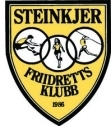 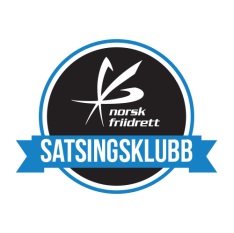 INVITASJON TIL STARTMØTESteinkjer Friidrettsklubb er av Norsk friidrettsforbund valgt ut som satsingsklubb 2016. Vi inviterer i den forbindelse medlemmer, aktive, trenere, styrerepresentanter og foreldre til startmøte mandag 11. april kl 1800 – 2100 på F-auditoriet på Steinkjer videregående skole.Målet med møtet er å komme fram til konkrete tiltak i klubben for å få den til å fungere bedre og samtidig ivareta medlemmenes ønsker om aktivitetstilbud.• Status - hvor står klubben i dag? • Definere klubbens satsningsområder. • Synliggjøre utdanningstilbud samt prosjekter fra krets og forbund. • Lage tiltaksplaner. Før møtet bør du tenke igjennom følgende spørsmål:"Hvordan vil jeg at klubben skal være i framtiden?"Vi håper at så mange som mulig har anledning til å delta på dette møtet for å gjøre Steinkjer Friidrettsklubb så god som overhodet mulig!Vi serverer pizza!Påmelding til: jannike.strugstad@steinkjer.kommune.no evt sms til 97655867For styret
Jannike Strugstad